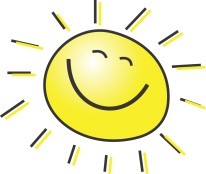 Dear Rising Third Grader,By now you have probably settled into the summer routine and are enjoying your time with family and friends. We know that the summer is such a special time to enjoy the outdoors whether it’s going to the beach, riding your bike, or simply basking in the sun. Whatever you do, hold onto this precious time! We have a summer reading and writing project for you and wanted you to have it now, so you can be sure to have it finished, when we see you in September.Summer Reading/Writing ProjectSTEP 1: CHOOSE A BOOK AND ENJOY READING IT! We would like you to choose a chapter book from the summer reading list to read.  You are free to choose any book you would like.  As you read, stop and think about all the different characters—things like: What do you like or dislike about them?Why do you think they do some of the things they do?Do you think you would like these characters?  Why or why not?Can you make any connections between you and the characters?STEP 2:  CHOOSE A CHARACTER AND WRITE A LETTER TO HIM/HERThen, choose one of the characters and write a letter to him or her.  It can be someone you like or someone you do not like.  The choice is yours.  You might want to ask him or her some questions or give them a compliment or make a connection to something he or she did that was the same as you.  You can write about anything.  	TIPS WHEN READING & WRITING:Sometimes it helps to have some post-it notes next to you as you read and to jot down some of your thoughts.  For example:  If the character does something you don’t like, you might write . . .I wonder why he did that. I wish he had done something else.  Keep it simple.  STEP 3: BRING YOUR READING/WRITING PROJECT TO SCHOOL IN SEPTEMBERWhen we return to school in September, we will be asking you to bring your book with all your post-it notes in it (if you chose to use the post-its, if you didn’t, that’s fine, too) and your letter to share.  You do not have to bring it the first day.  We will tell you when to bring it in, when we all get settled.  But if you read and write now, put it in a safe place so you know right where it is when we ask you to bring it in.Have a great summer and we look forward to hearing all about it when we see you in September.  Don’t forget to read, read, read and write, write, write!!  We would love to see all you have done, if you would like to bring it in to share.Love,Mrs. Desai & Ms. BodeYour Third Grade Teachers